Уважаемые потребители!Консультационный центр по защите прав потребителей ФБУЗ «Центр гигиены и эпидемиологии в Смоленской области» проводит«горячую линию»по туристическим услугам и инфекционным угрозам за рубежом в период с 20 июня по 01 июля 2022 г.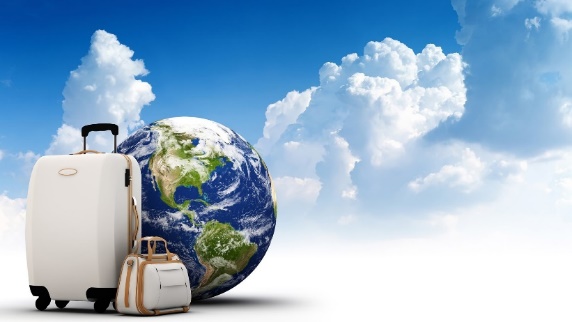 Все желающие могут получить консультации и разъяснения с 9-00 до 17-00 часов по телефонам(4812) 64-60-26 (консультационный центр по защите прав потребителей), (4812)66-25-95, 66-23-93 (эпидемиологический отдел).